                       «Госуслуги.дом»: В России новое мобильное приложение. Наконец-то, счета за ЖКХ будут понятными, а оплачивать их будет еще проще.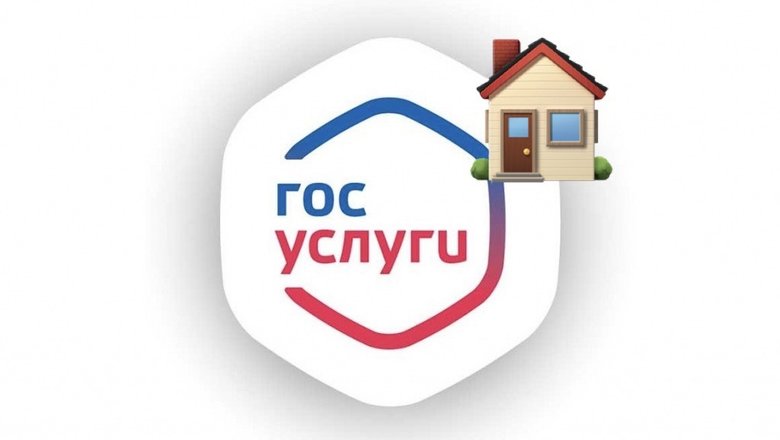  «Госуслуги.дом» — новое мобильное приложение, которое упростит жизнь собственников квартир и владельцев частных домов. Сообщается, что к концу 2023 года сервисом «Госуслуги.дом» будут пользоваться более 1 млн россиян Что можно делать через «Госуслуги.дом»:Передавать показатели счетчиков;Видеть статистику расхода воды, света и газа;Оплачивать коммунальные услуги;Оплачивать счета за ЖКХ;Подавать заявки в управляющую компанию.олучать уведомления об общем собрании собственников,получать уведомления о сезонном или аварийном отключении горячей воды,организовать чат жильцов с помощью «VK Мессенджера».Кроме того, пользователи «Госуслуги.дом» будут получать уведомления об общем собрании собственников и о сезонном отключении горячей воды. Напоследок, внутри сервиса можно будет организовать чат жильцов с помощью «VK Мессенджера» (прощайте беседы в WhatsApp).Использование «Госуслуги.дом» решит еще одну проблему. Сейчас гражданам нужно собрать большой пакет документов и потратить много времени, чтобы получить субсидию на оплату ЖКУ.Теперь такую услугу будут предоставлять онлайн в «Госуслуги.дом» после подписания всего лишь одного заявления. Цель такого решения — сделать так, чтобы граждане России могли оформить субсидию на оплату ЖКУ «максимально безболезненно для своего времени и нервов». Где скачать приложение?Приложение можно скачать на сайте дом-госуслуги.рф. Чтобы им пользоваться, нужно авторизоваться через подтвержденную учетную запись на Госуслугах. После этого ваша недвижимость загрузится автоматически.Приложение «Госуслуги.Дом» доступно к скачиванию в AppStore, Google Play и Huawei AppGalery.Приложение работает во всех регионах РоссииДанные о недвижимости загрузятся в приложение автоматическиПередавайте данные по всем счётчикамНапоминание о сроках передачи показаний и защита от ошибок при вводе данныхОплачивайте все услуги ЖКХ без комиссииОплата всех счетов в одном месте. Квитанции формируются автоматическиУзнавайте о плановых работах и аварийных ситуациях в домеИнформация от управляющей организации и полезные советы о ЖКХНаправляйте обращения в управляющую организациюБыстрое составление заявки через умный чат-бот. Ответ поступит в течение 3–7 днейУчаствуйте в голосованиях по общедомовым вопросамИнициирование голосования, даты проведения, повестка и результаты«Домовые чаты» с VK Мессенджером запущены во всех регионах РоссииЧастые вопросыКак зарегистрироваться в приложенииЭто можно сделать через подтверждённую учётную запись на Госуслугах. Такая аутентификация позволит подтвердить, что приложением пользуетесь именно вы. Так вы сможете управлять подтверждёнными объектами недвижимости. Убедитесь, что ваше интернет-соединение стабильно, отключён VPNСоздать и подтвердить учётную запись на Госуслугах можно за 10 минут. Следуйте инструкции в приложении «Госуслуги.Дом»Что делать, если возникли проблемы в работе приложенияНапишите на электронную почту mpdom@dom.gosuslugi.ruОткуда в приложение поступают данные о моей квартиреПриложение «Госуслуги.Дом» работает на основе данных, размещённых в ГИС ЖКХ. В неё все управляющие и ресурсоснабжающие организации по закону должны вносить данные обо всём, что связано с жилой недвижимостью. В том числе информацию о способах управления домом, проведённых общедомовых собраниях собственников и протоколах, данные о приборах учёта, сроках проведения поверок, видах предоставляемых жилищно-коммунальных услуг, тарифах на оплату ЖКУ и многом другомВсе эти сведения отображаются в приложении и доступны пользователям